5.1.3 - Capacity building and skills enhancement initiatives taken by the institution include the following:Online Essay writing competition on the occasion of Gandhi Jayanti organized by department of History on 02-10-2021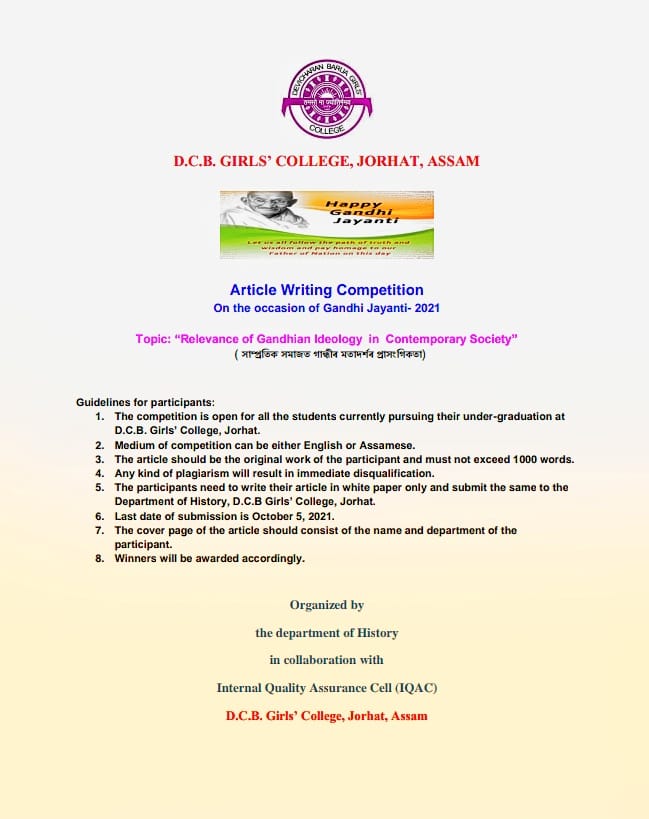 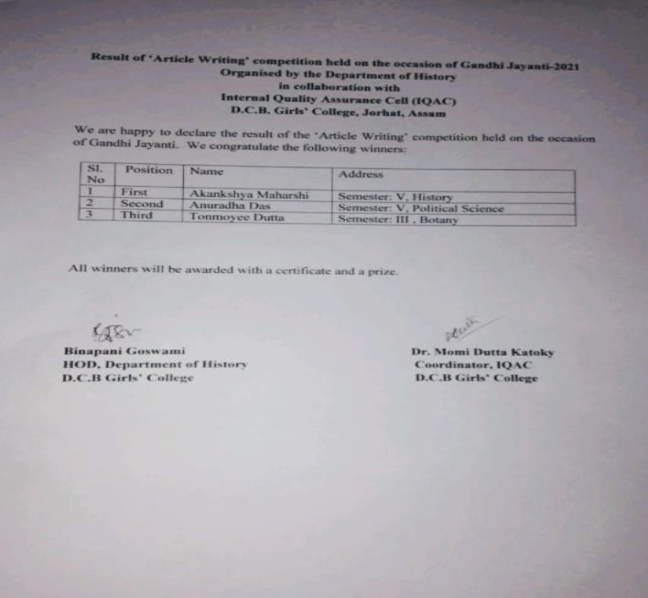 Department of Philosophy organized ‘Quiz Competition’ on the occasion of Gandhi Jayanti on 06-10-2021.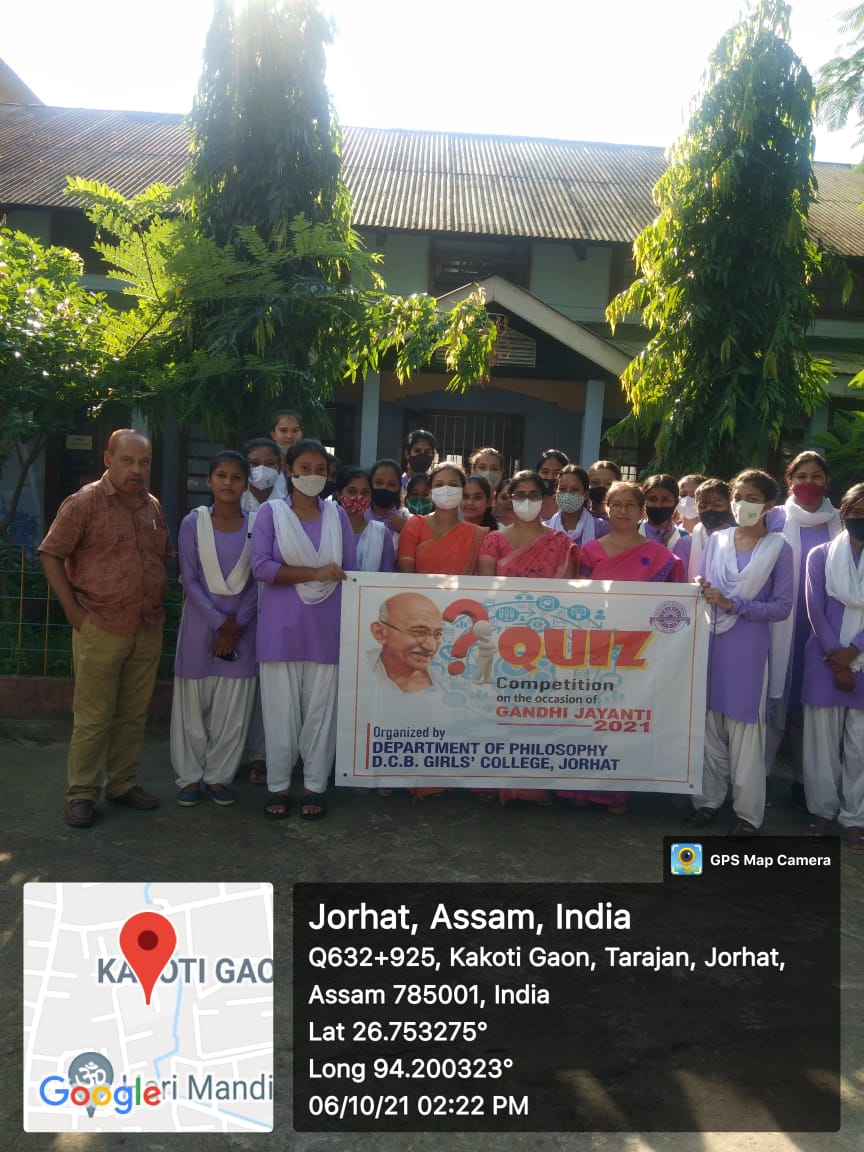 Celebration of Azadi Ka Amrit Mahotsav : Wall Painting competition organized by NSS on 12-11-2021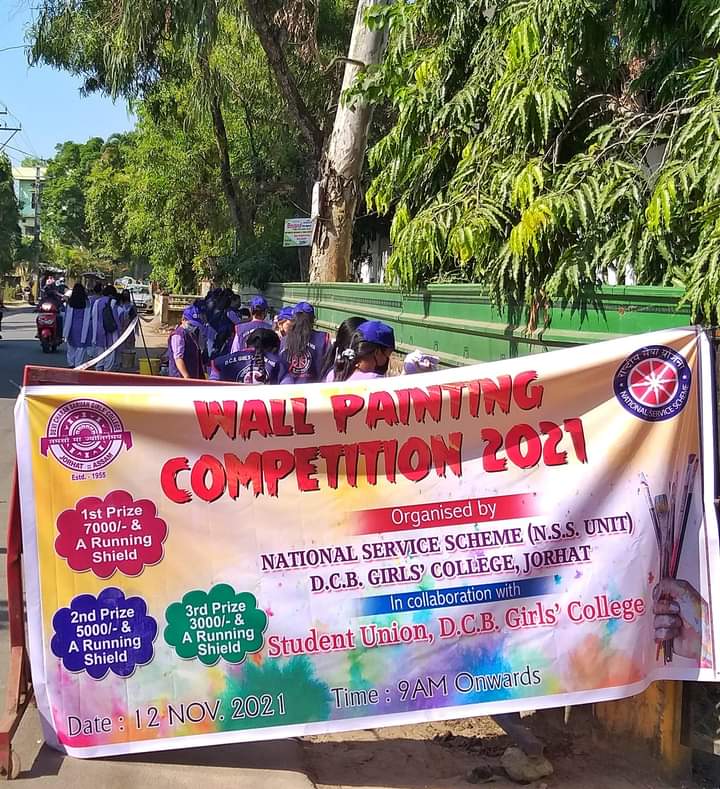 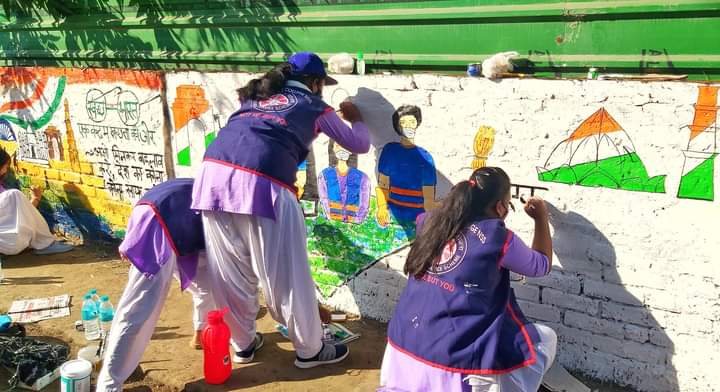 Five day Workshop on Birds, Bio-diversity, Ecological balance from 29-11-2021 to 03-12-2021 organized by NSS in collaboration with Students Union.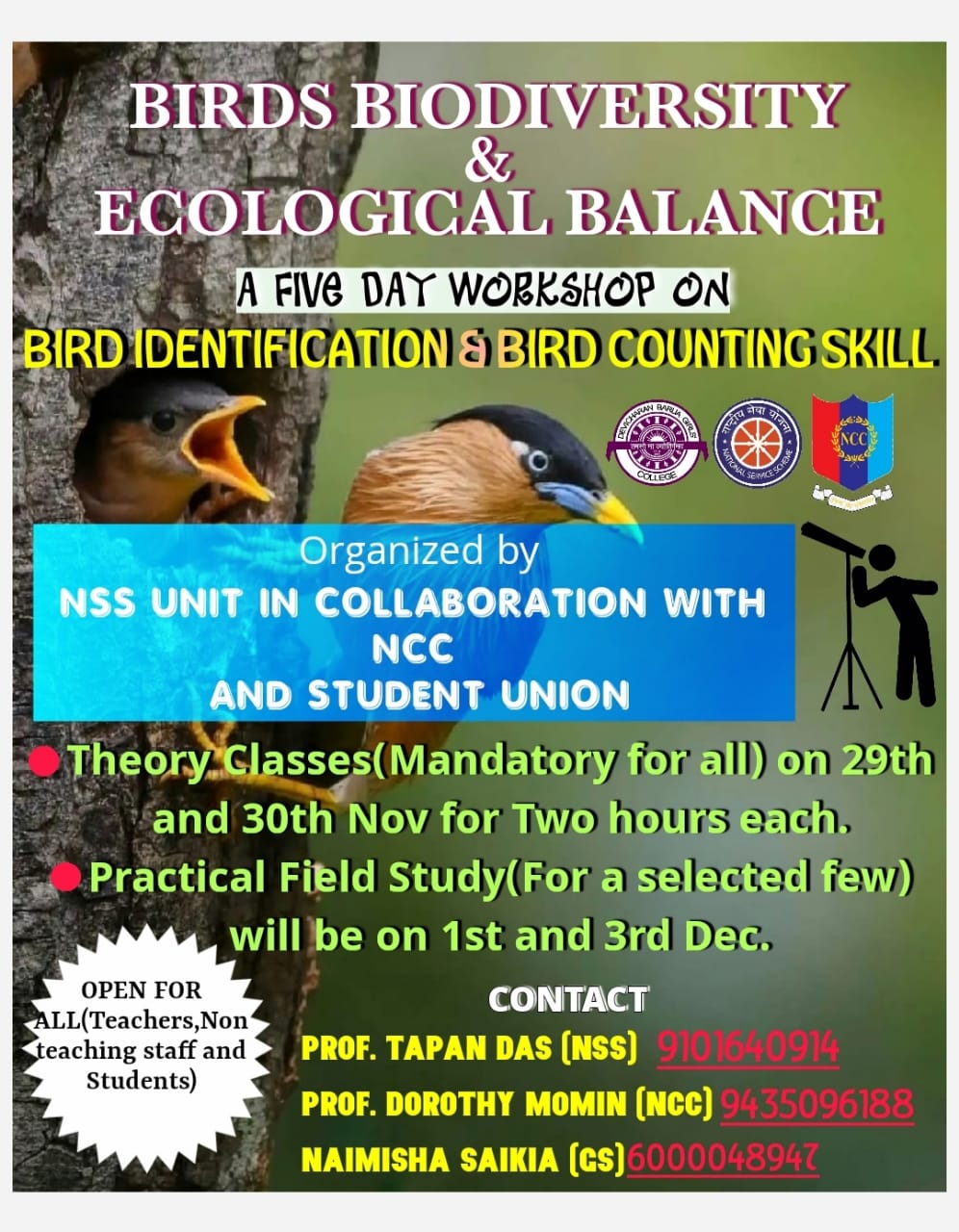 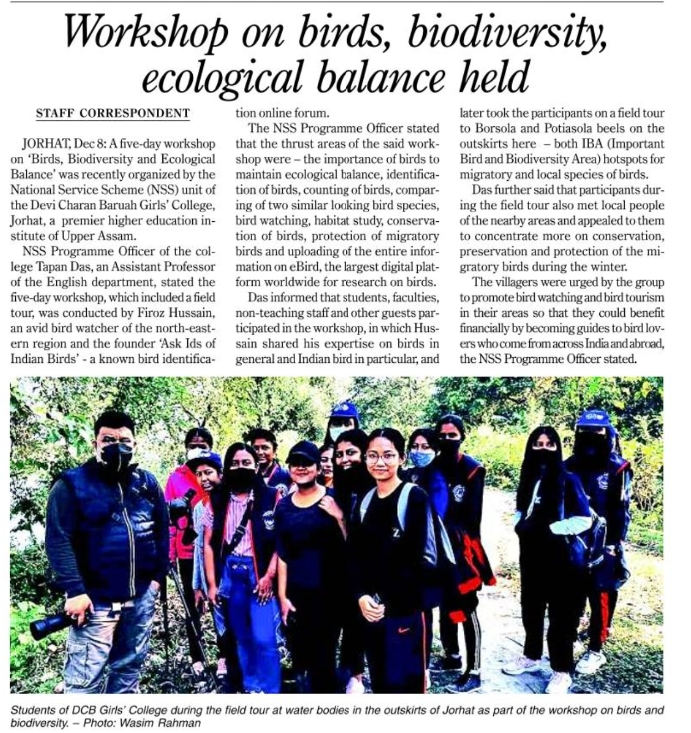 Essay writing competition and Talent –Hunt programme organized by department of philosophy in collaboration with AIR  on 06-12-2021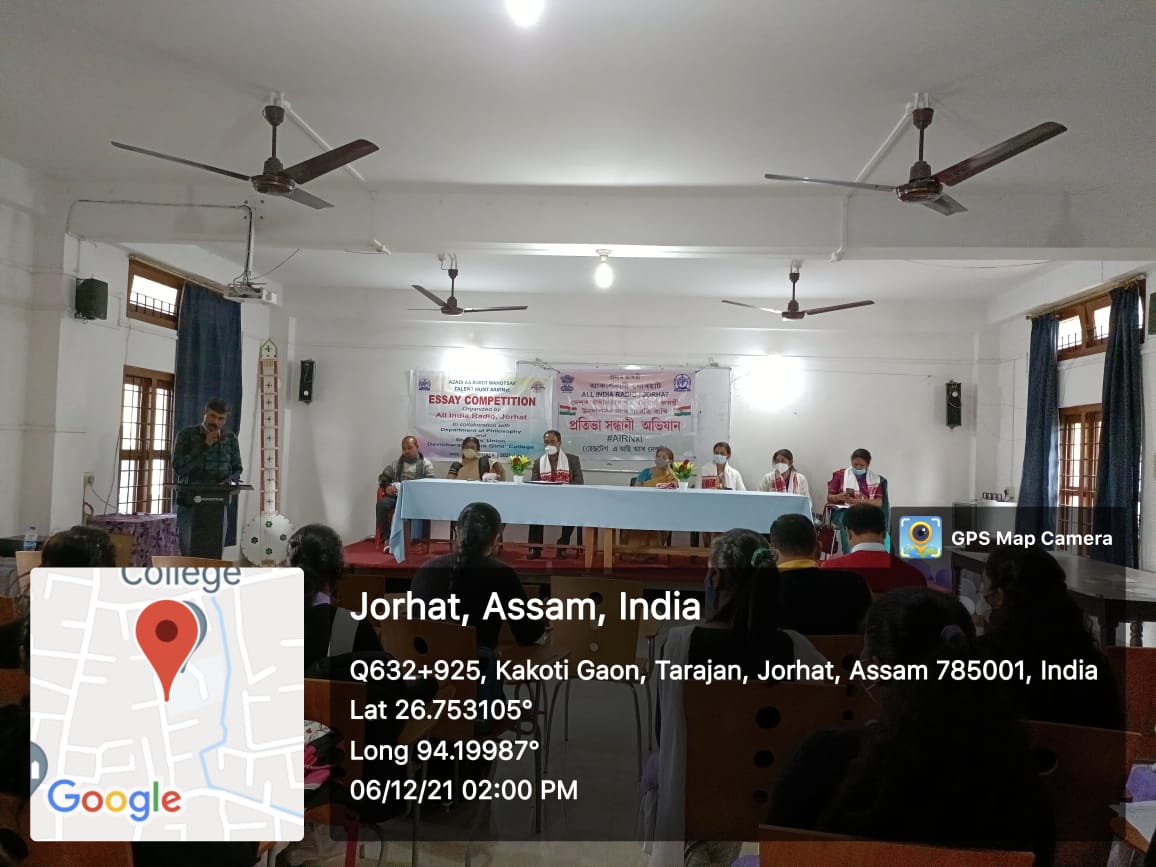 A Seven Day Workshop on Self Defence organized by Women’s Studies Cell in collaboration with IQAC from 06-12-2021 from 12-12-2021.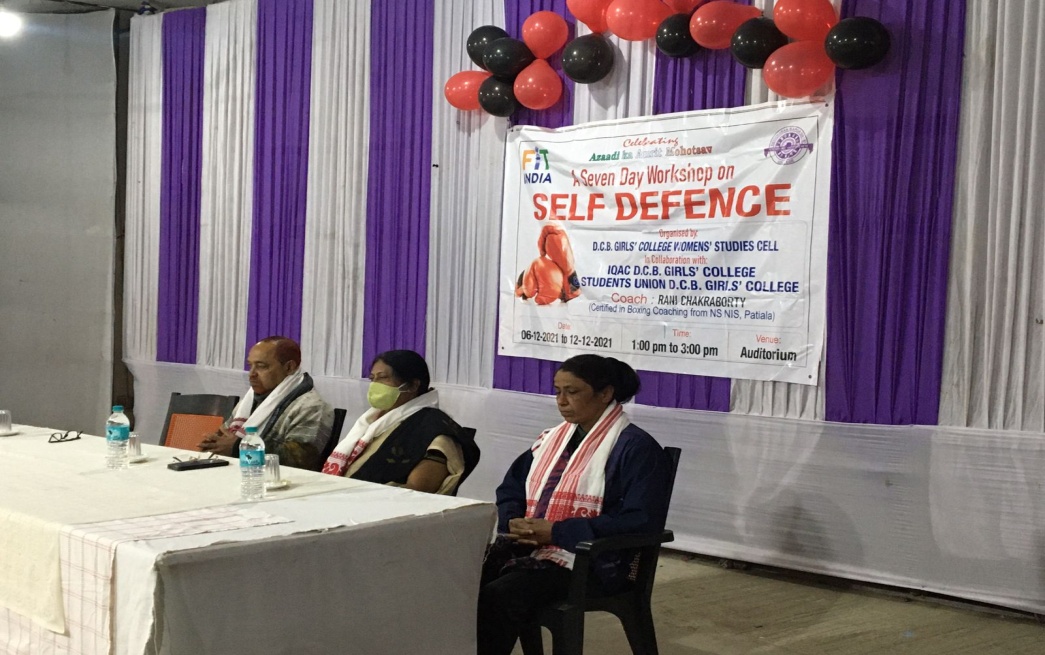 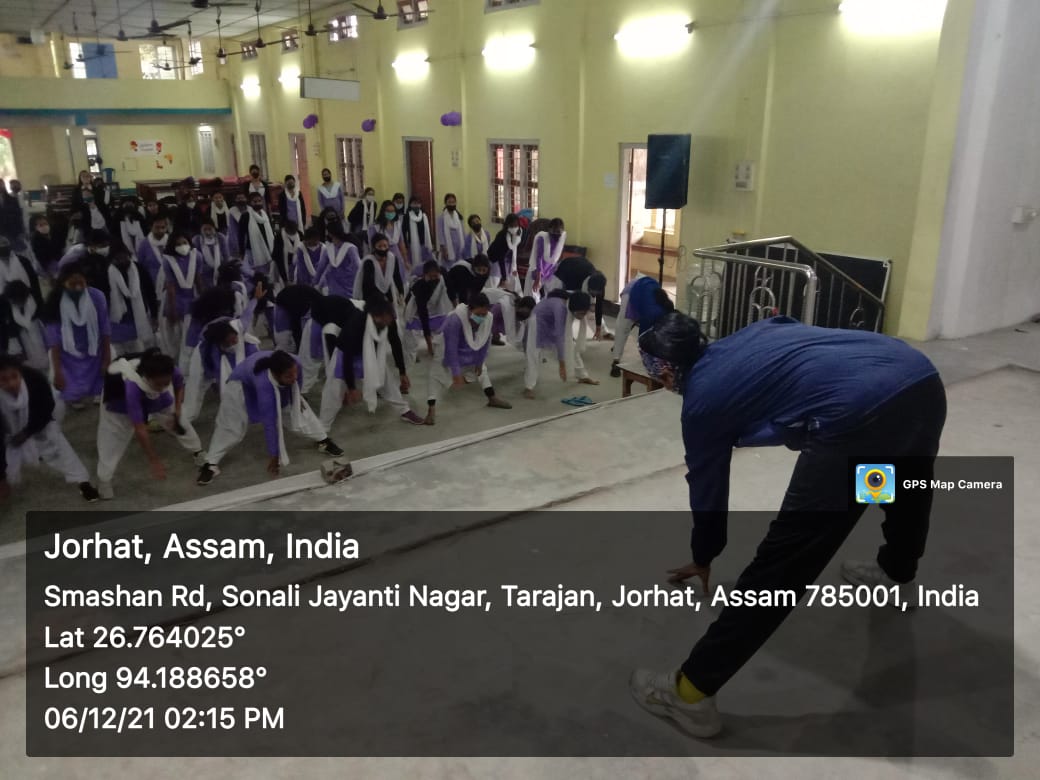 Inauguration of Departmental Wall magazine ‘SAMIKHAN’ ,Department of Philosophy  on 14-12-2021.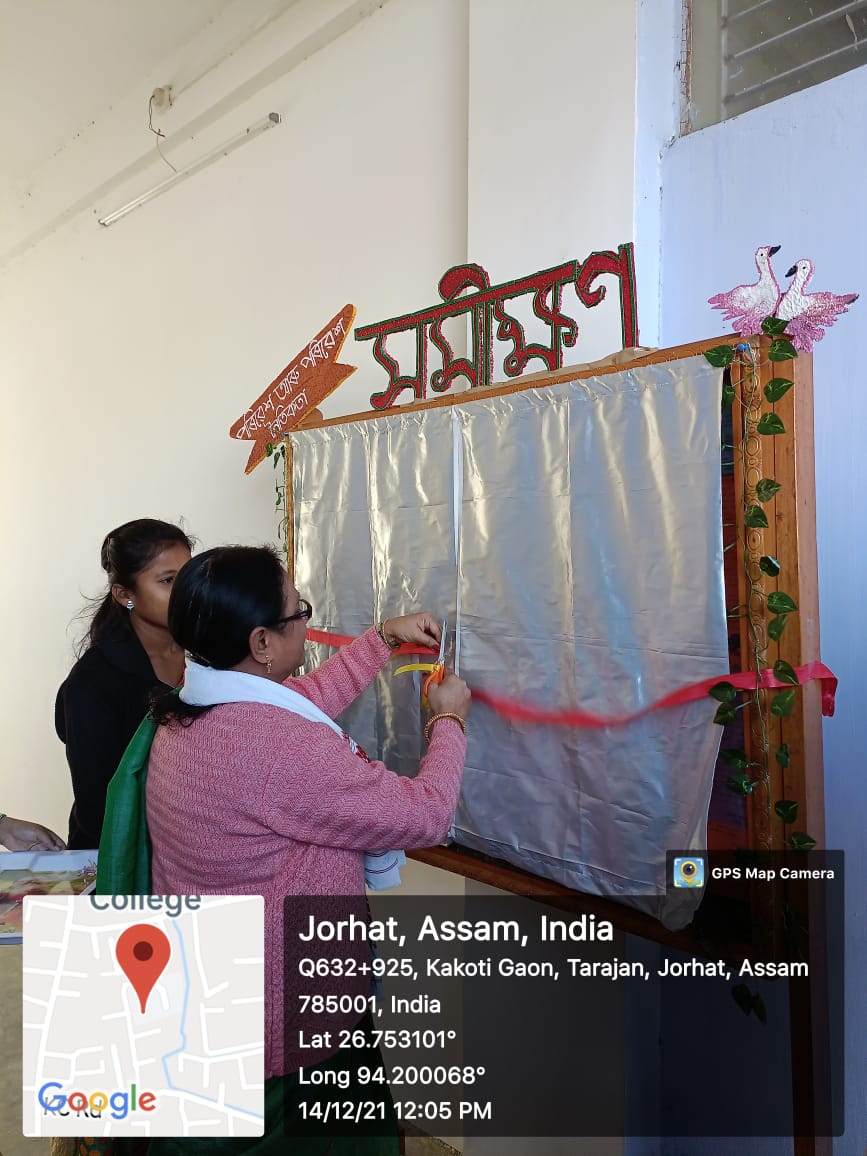 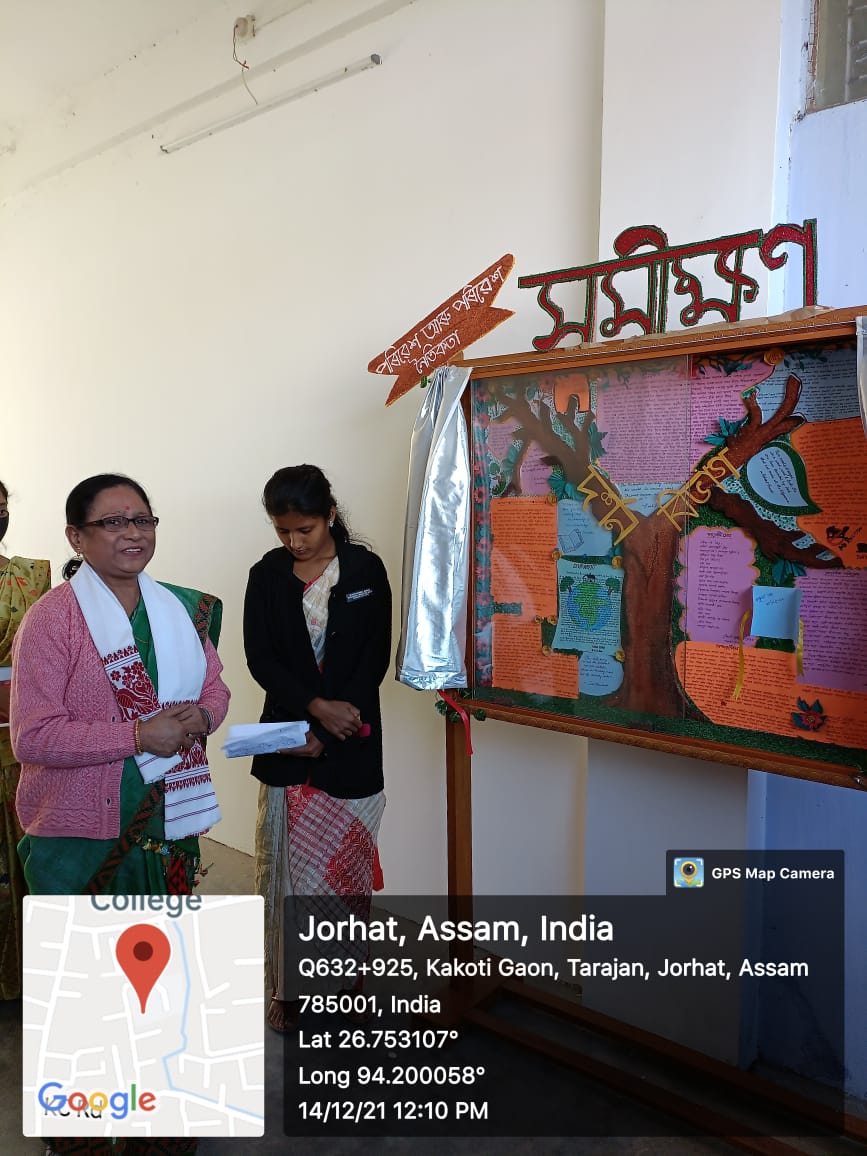 Blood Group Detection and Science Motivation Programme: 22-12-2021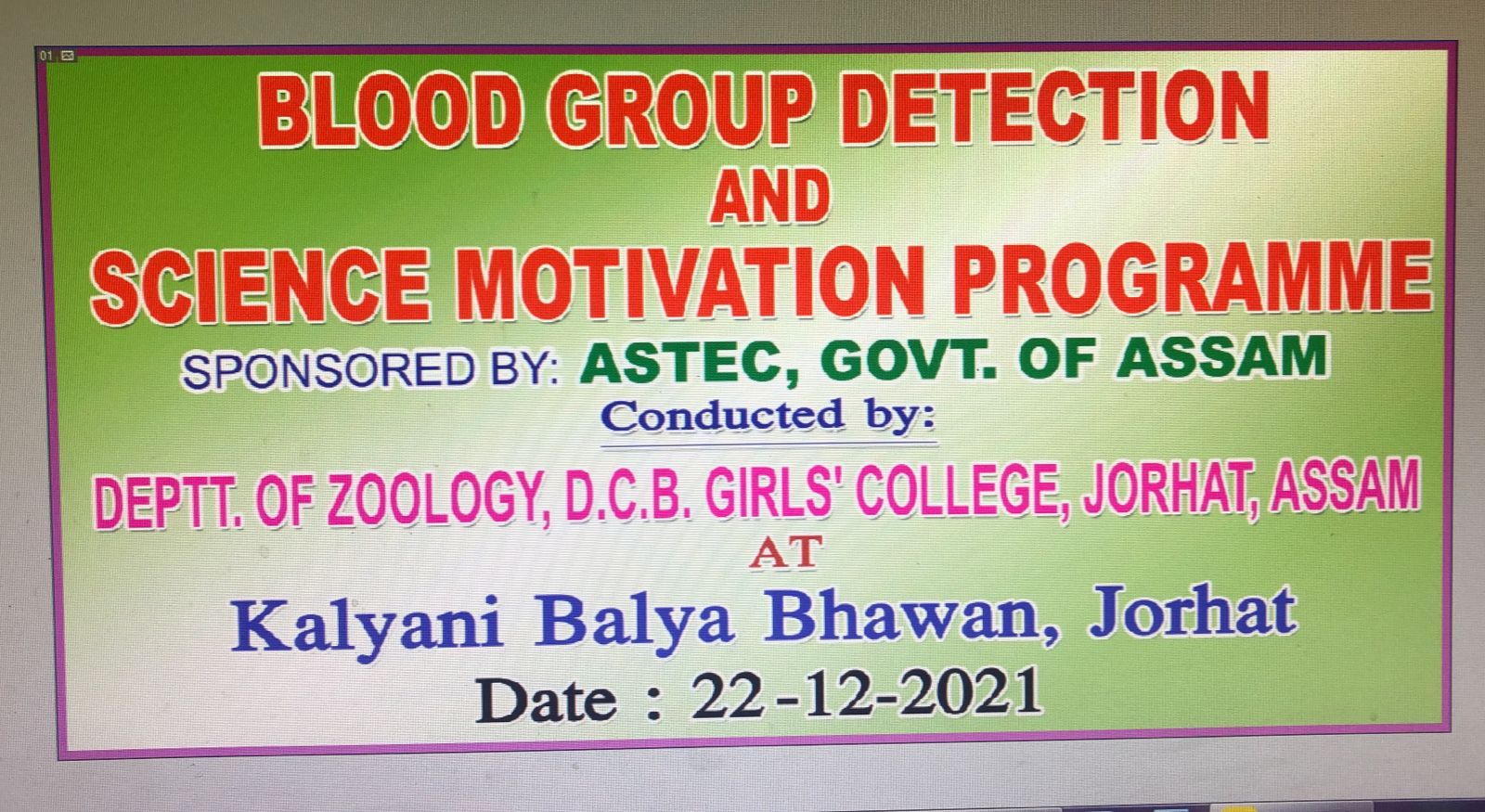 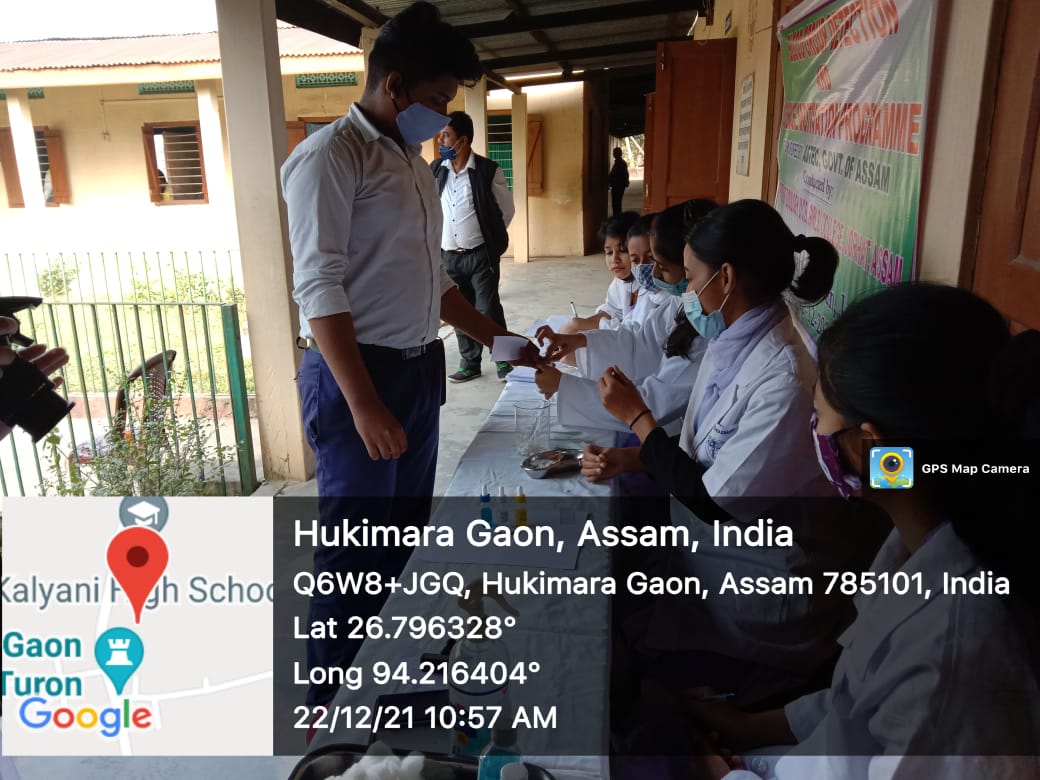 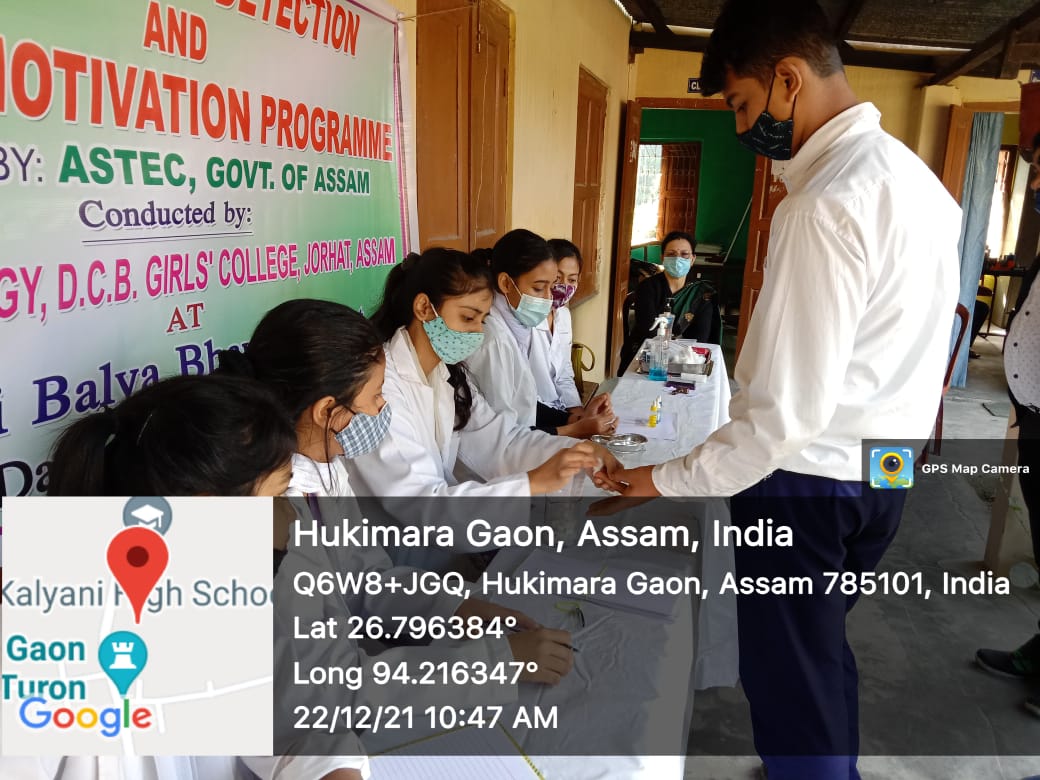 Inauguration of Departmental Wall magazine ‘URTHITA’ ,Department of Bengali  on 28-12-2021.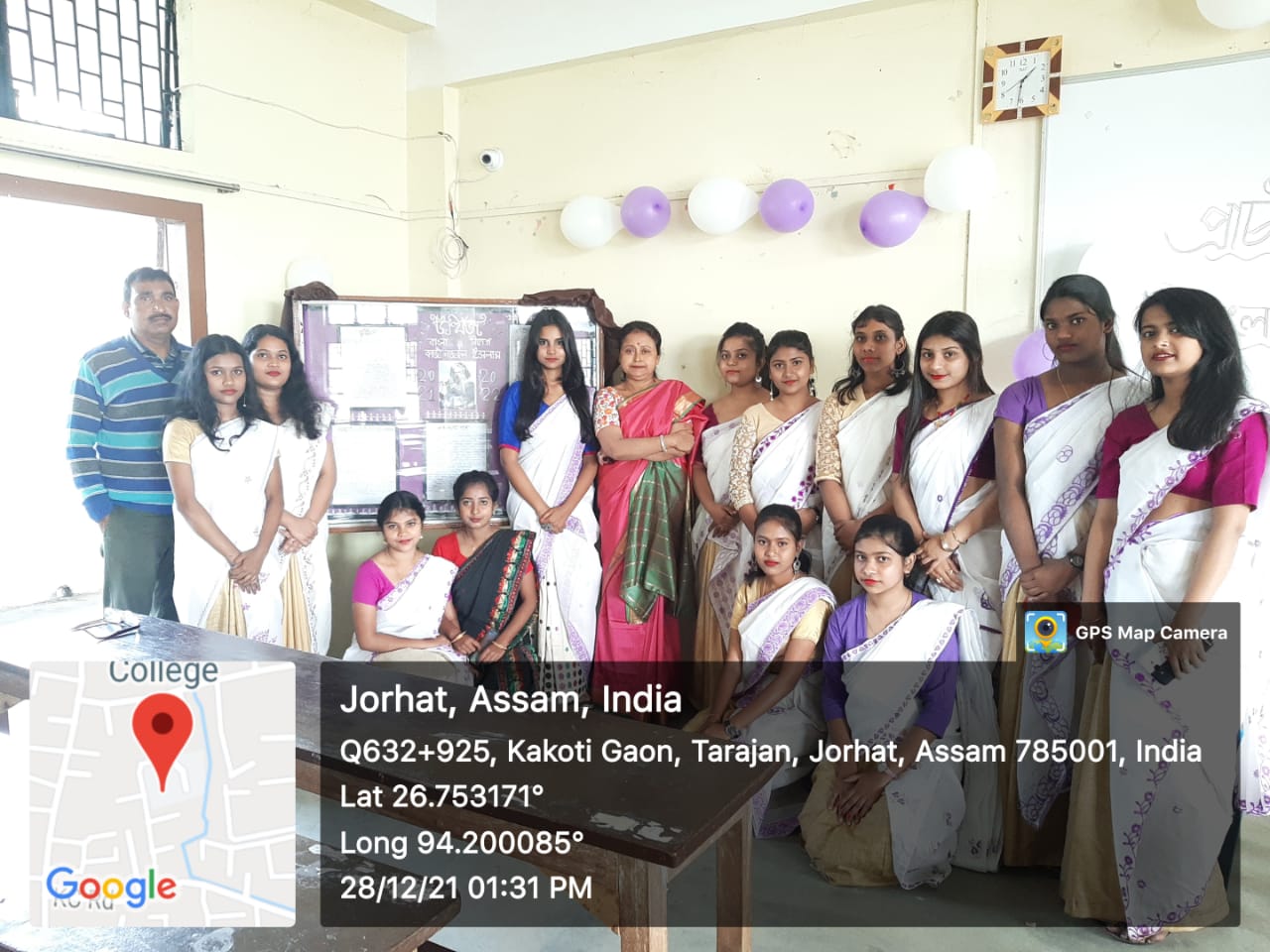 The Yoga cell of D.C.B Girls’ College in collaboration with NCC wing organized ‘A Seven day Short –Term course on Yoga’ from 23-12-2021 to 29-12-2021.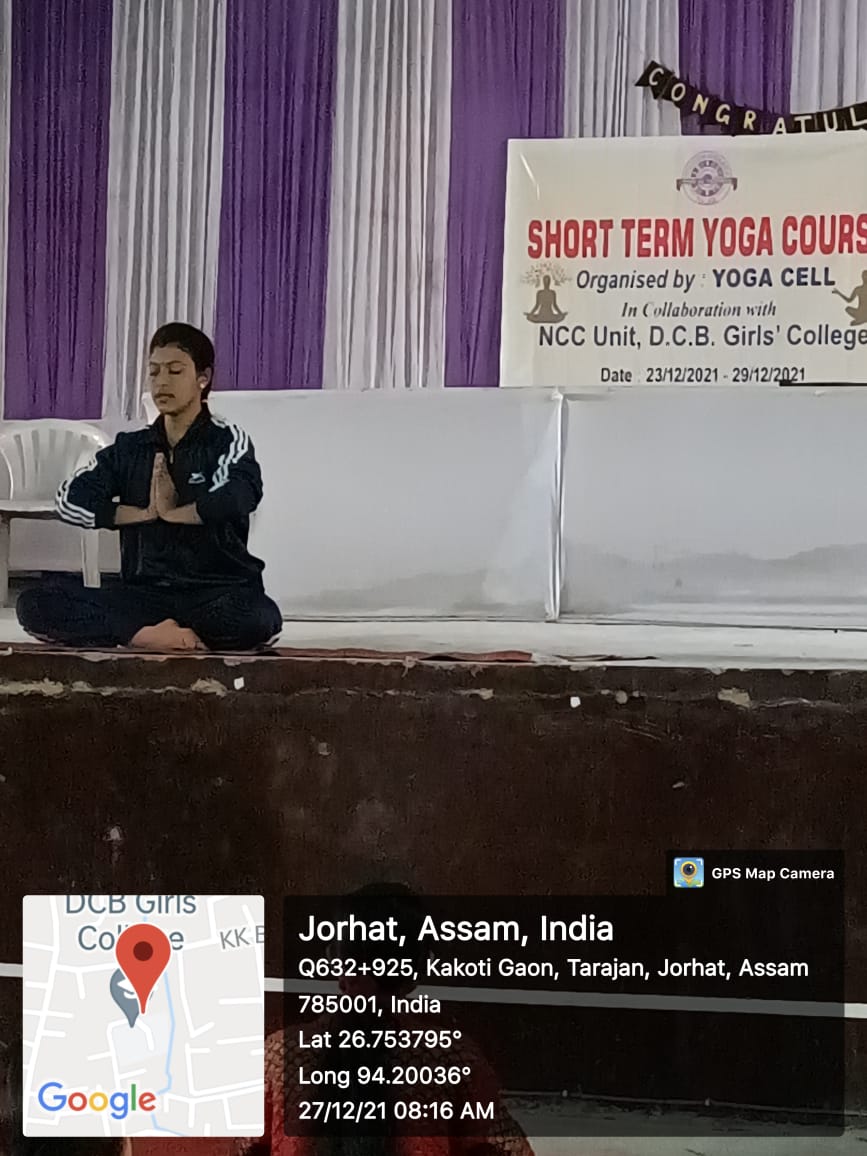 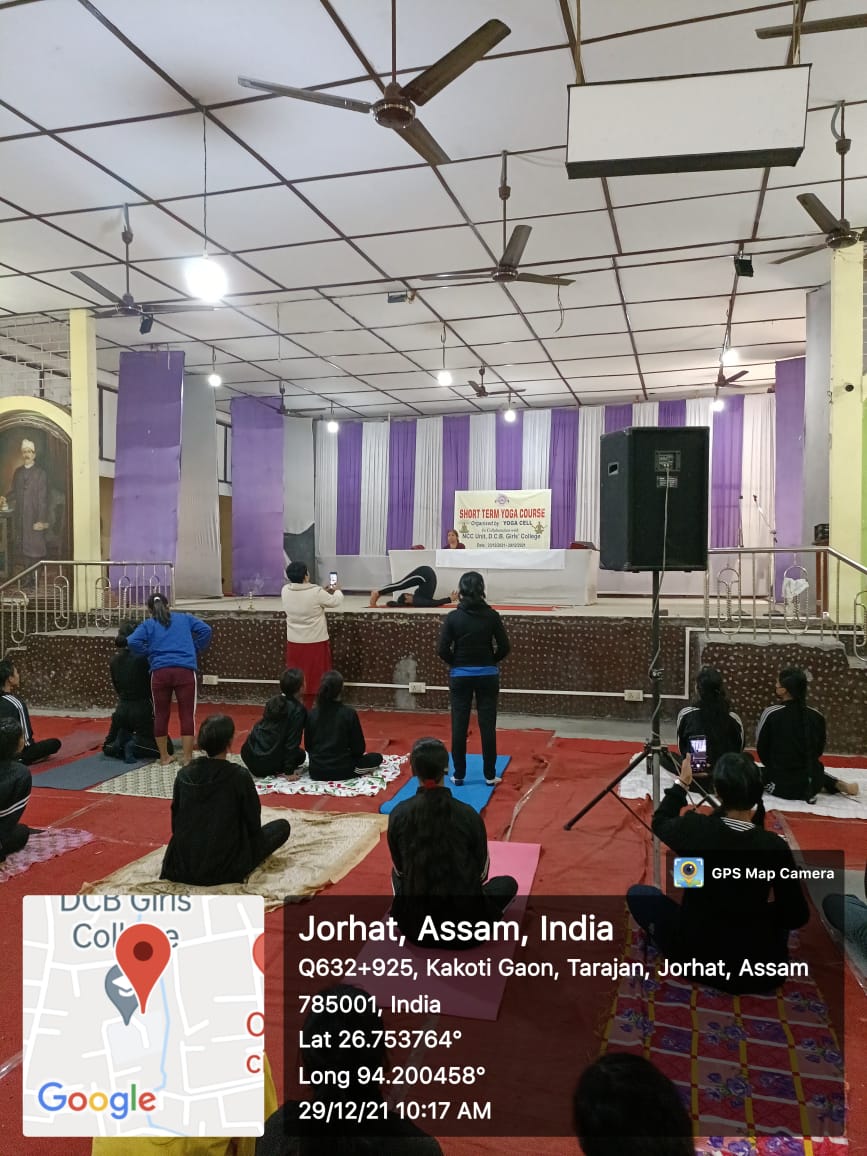 Videography  on Bio-Diversity of  Maguri Motapung Bill on 03-02-2022 Prepared by Department of Geography Link for You Tube Video-https://youtu.be/eLf-ZqOyuRcThree Day workshop on Innovation and Entrepreneurship from 29-05-2022 to 31-05-2022 organized by NSS in association with IQAC, Career Counselling Cell and Kaziranga University, Jorhat.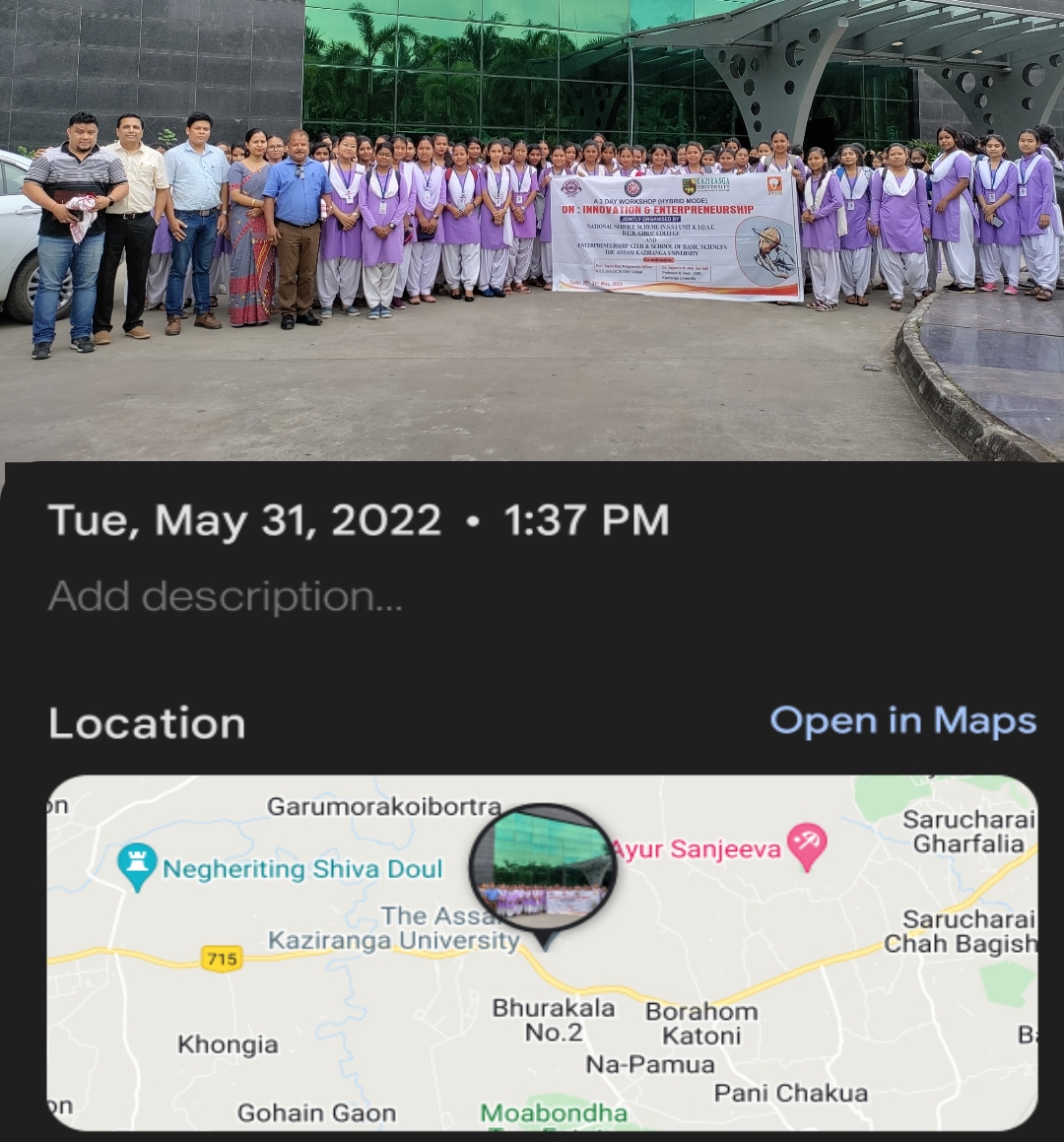 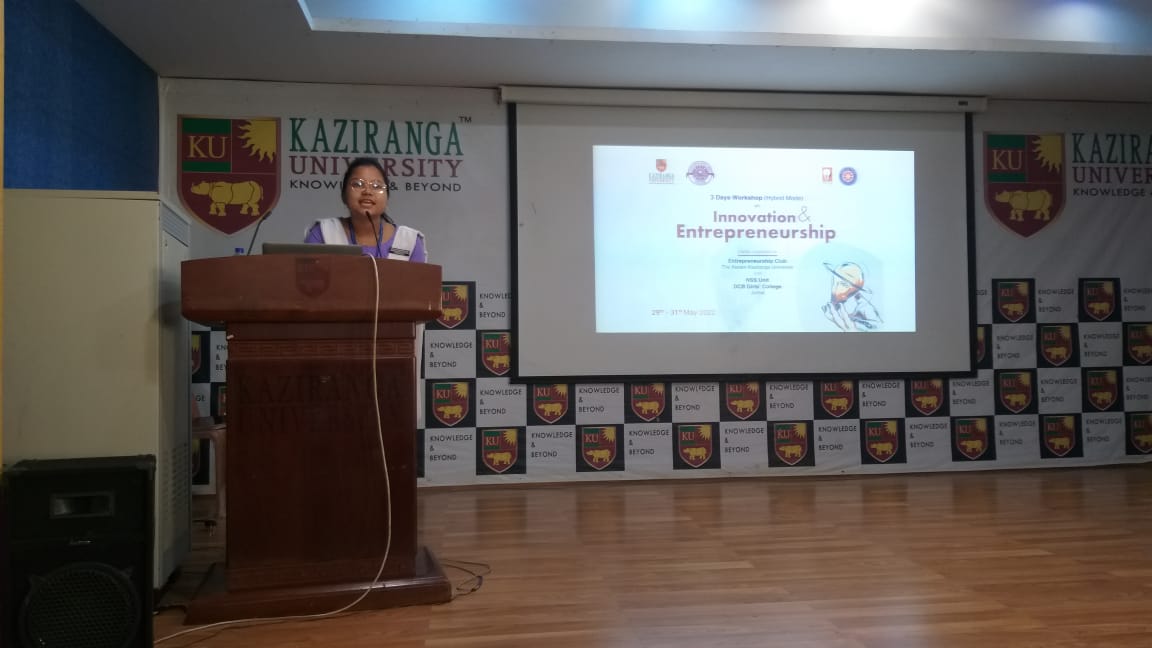 Orientation Programme on Personality Development on 28-05-2022 organized by Career Counseling Cell in association with Royal Global University.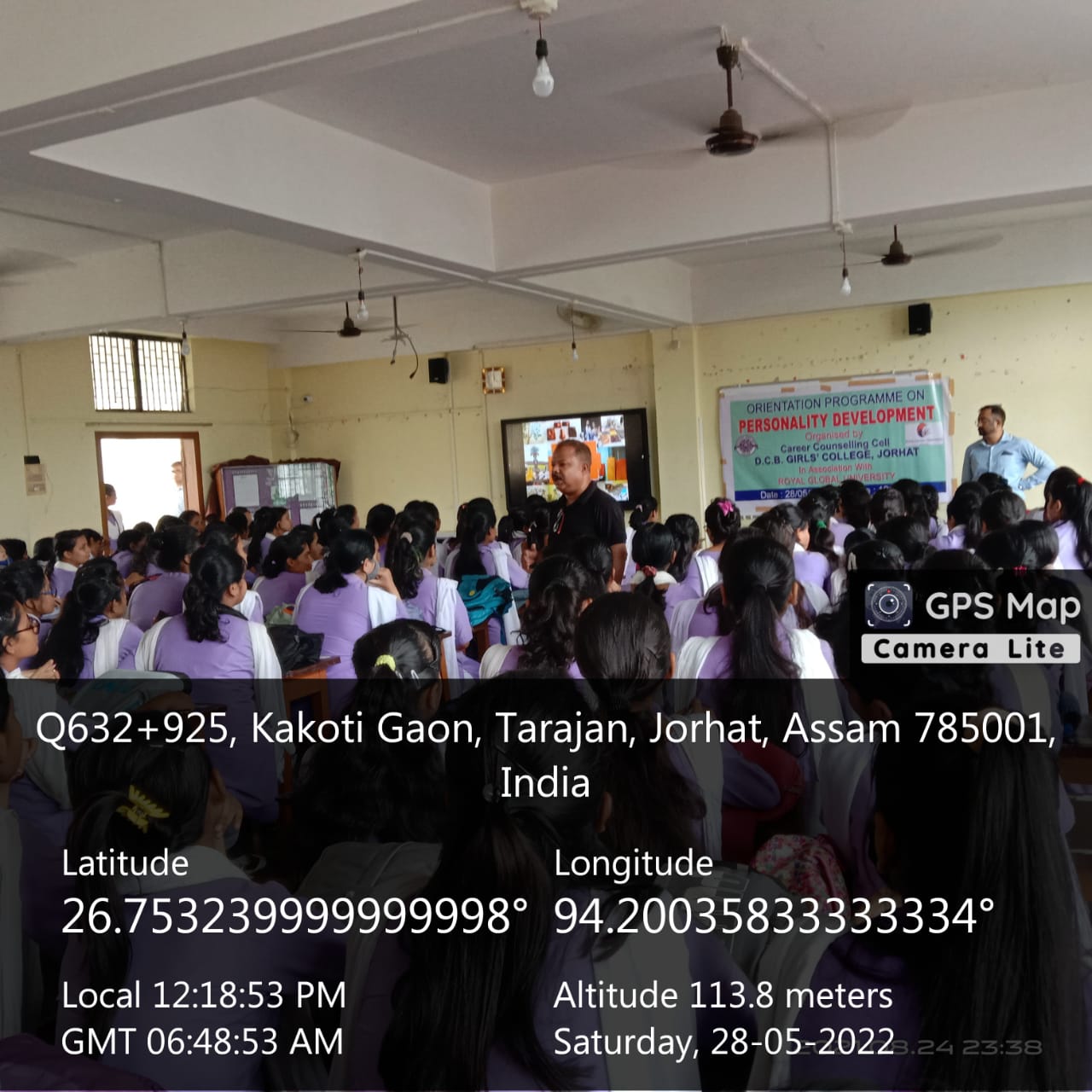 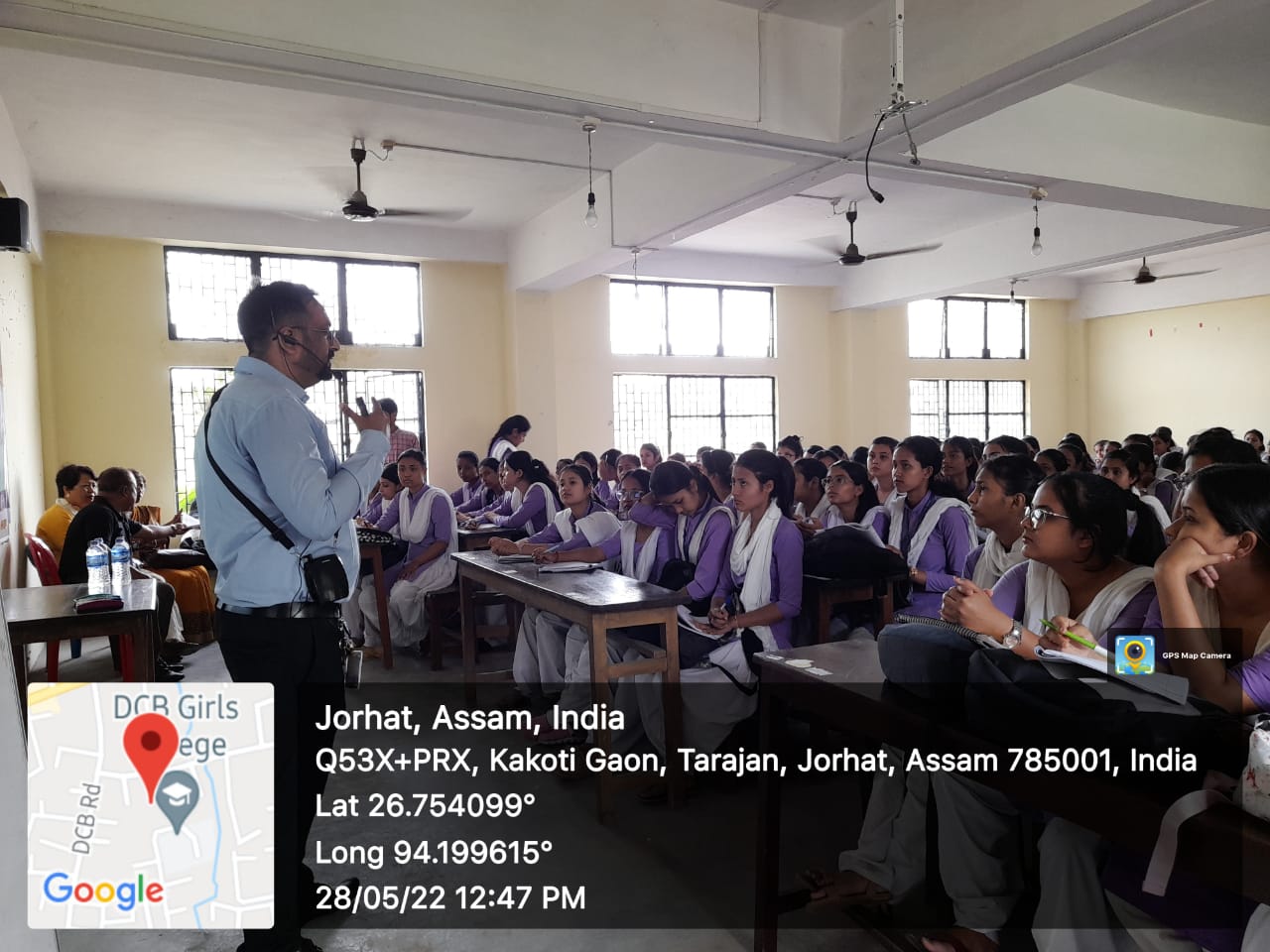 Training programme on How to Prepare for APSC Examination on 02-06-2022 organized by Career Counselling Cell in association with Career Choice, Jorhat.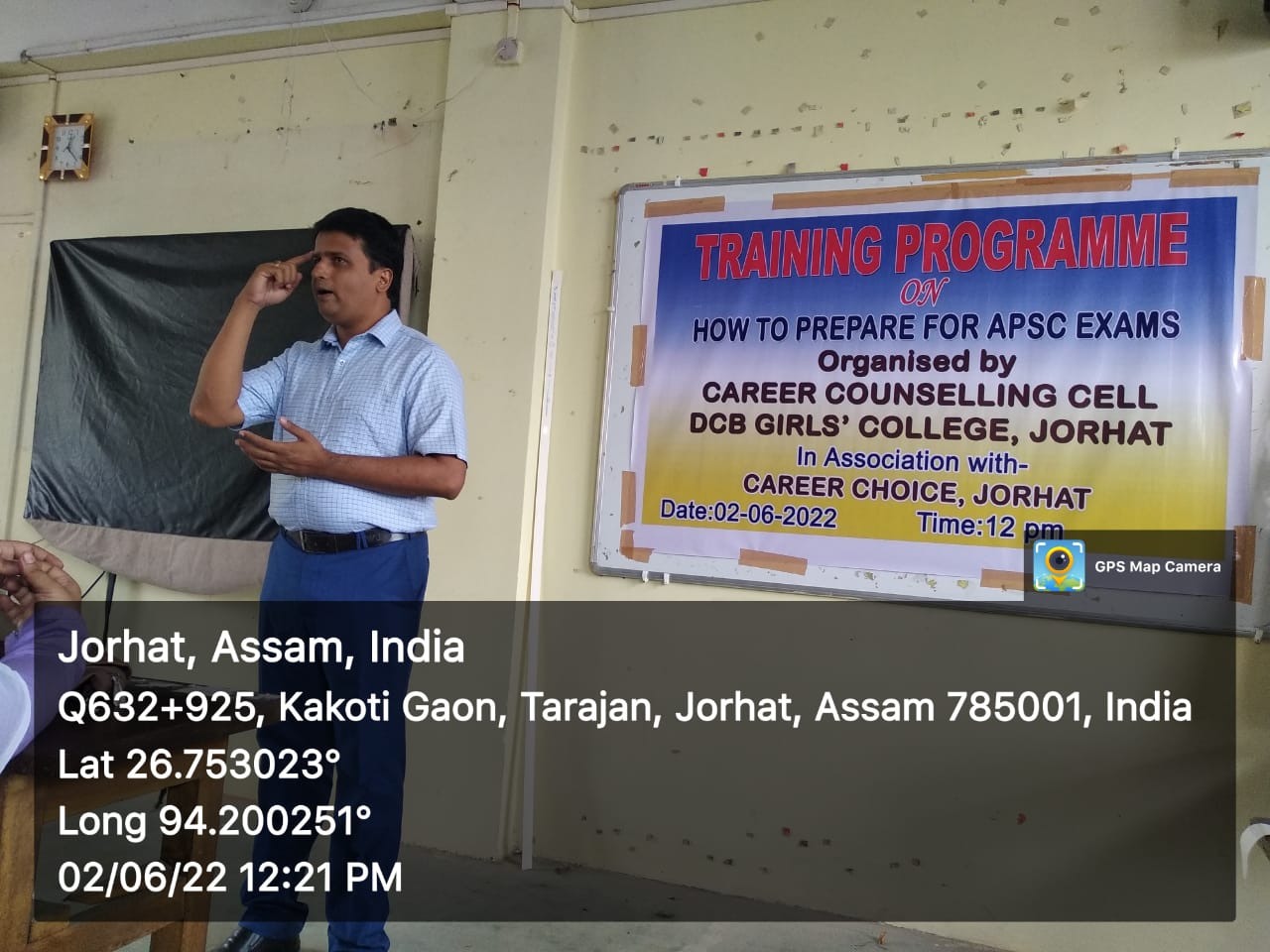 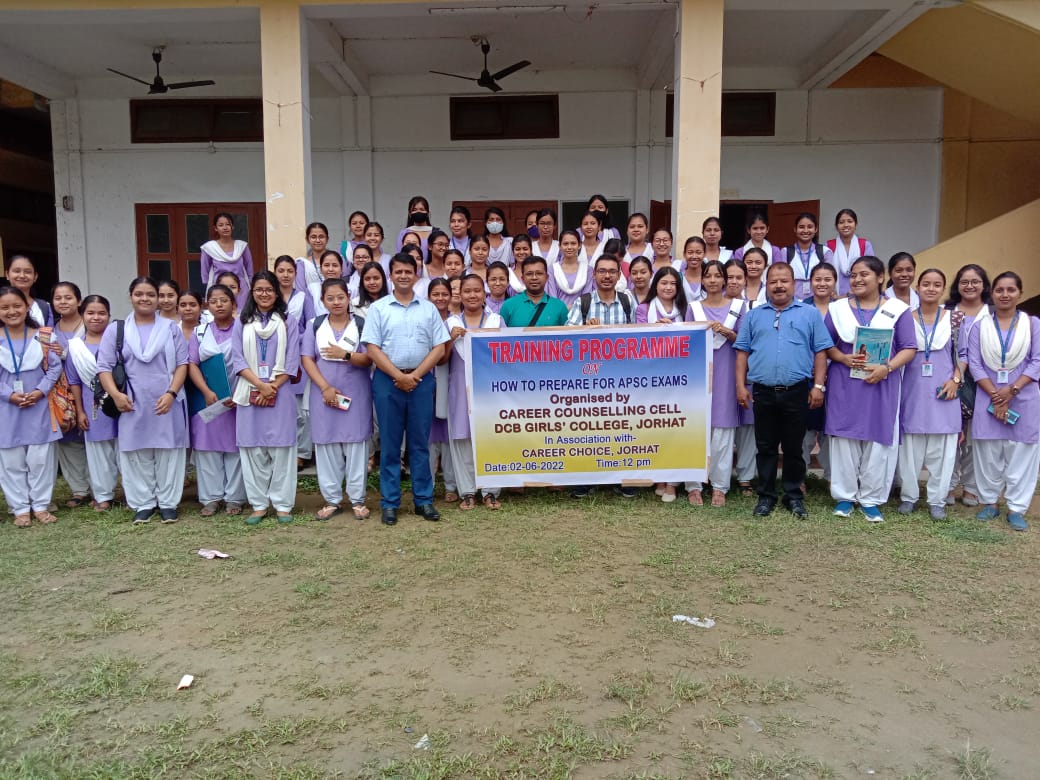 One week Workshop on How to prepare for PG Entrance Examination from  16-06-2022  to  22-06-2022 organized by Department of  Geography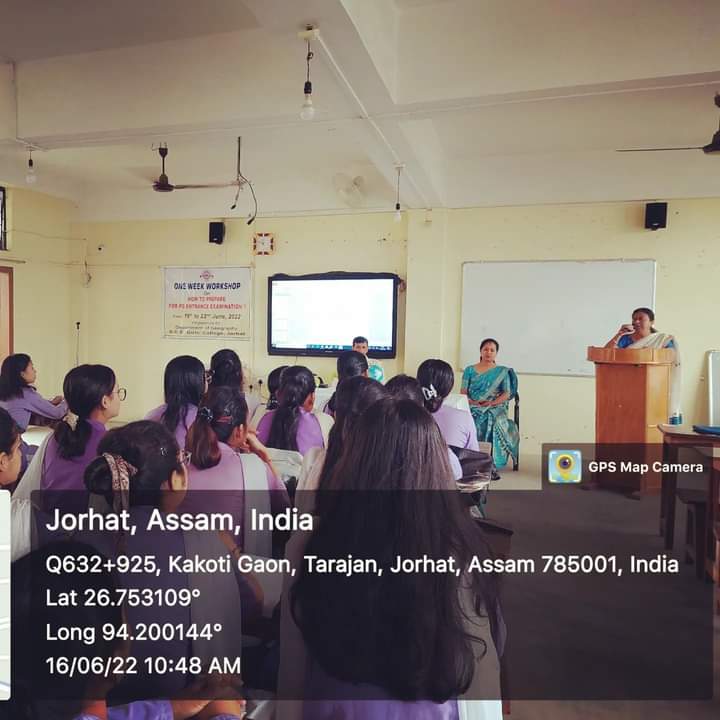 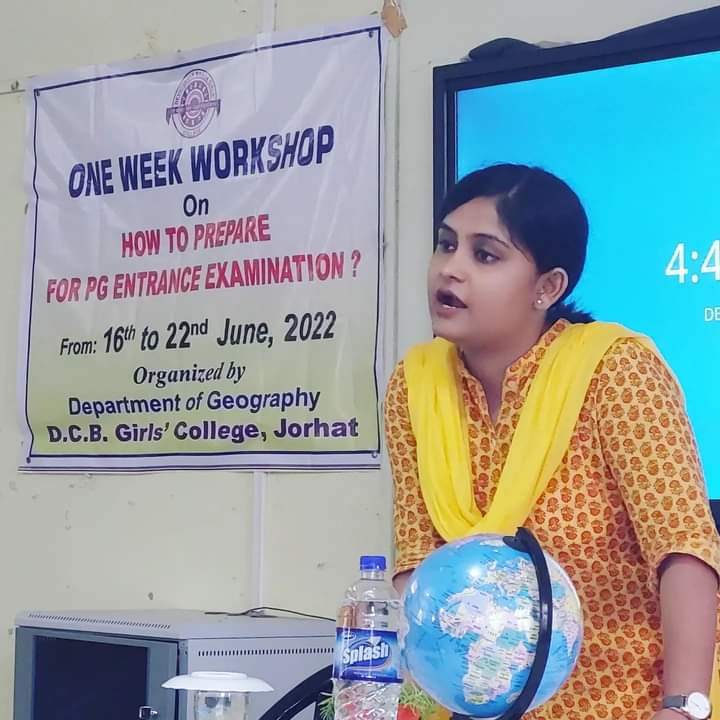 Three Day Workshop on Yoga organized by N.S.S,N.C.C wing and Yoga Cell of D.C.B. Girls’  College  from 19-06-2022 to 21-06-2022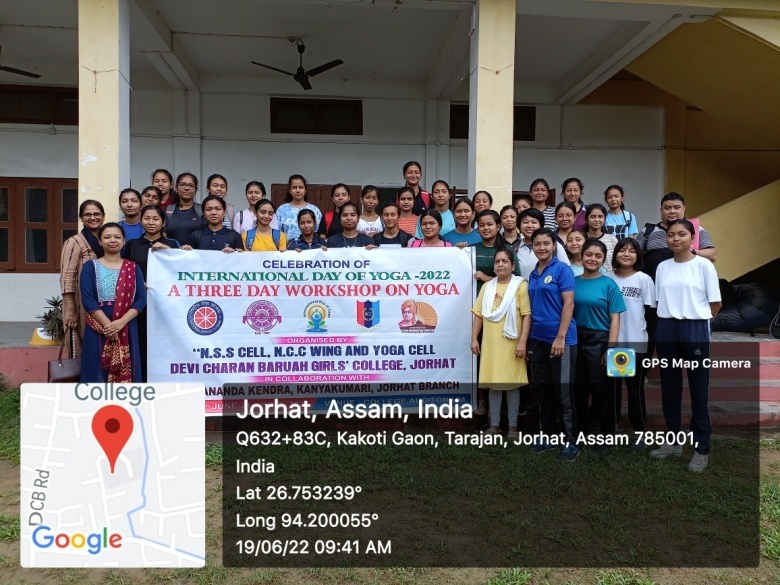 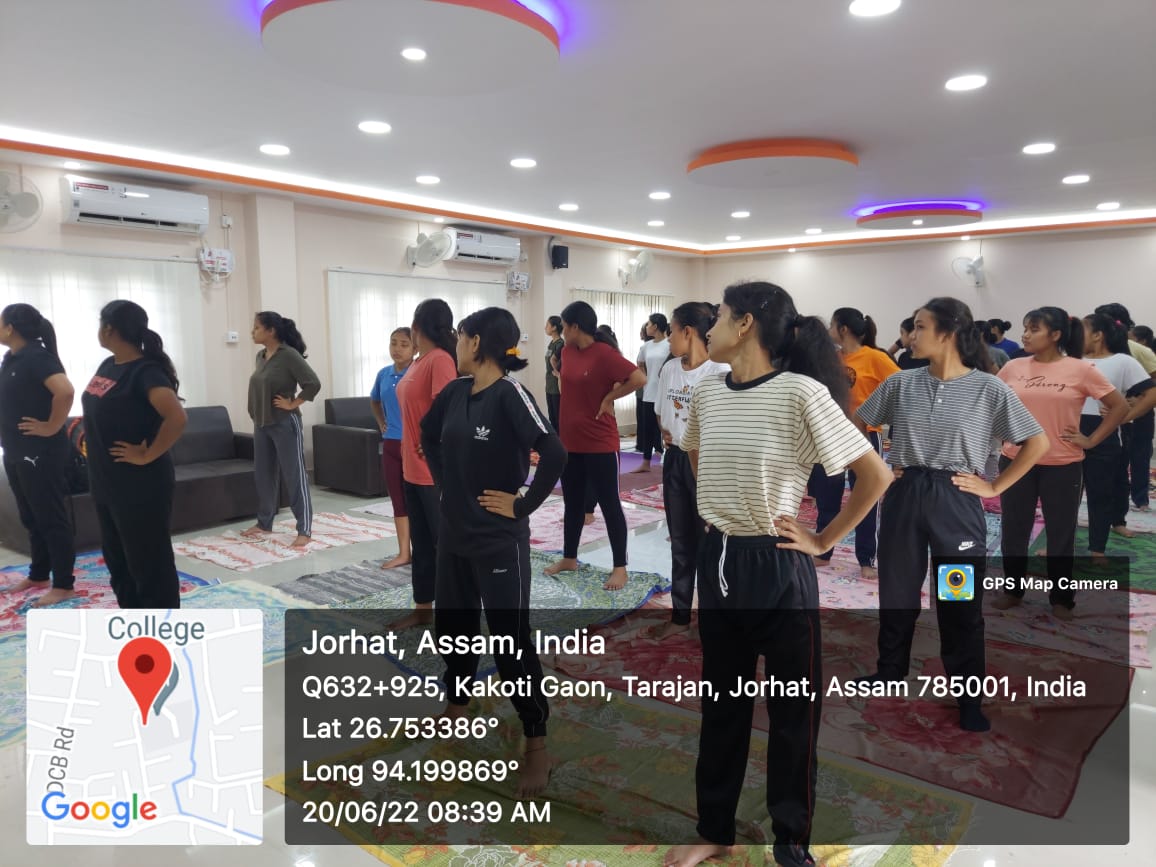 Interdepartmental Patriotic song competition organized by Women’s  Studies Cell, D.C.B Girls’ College  on  17-08-2022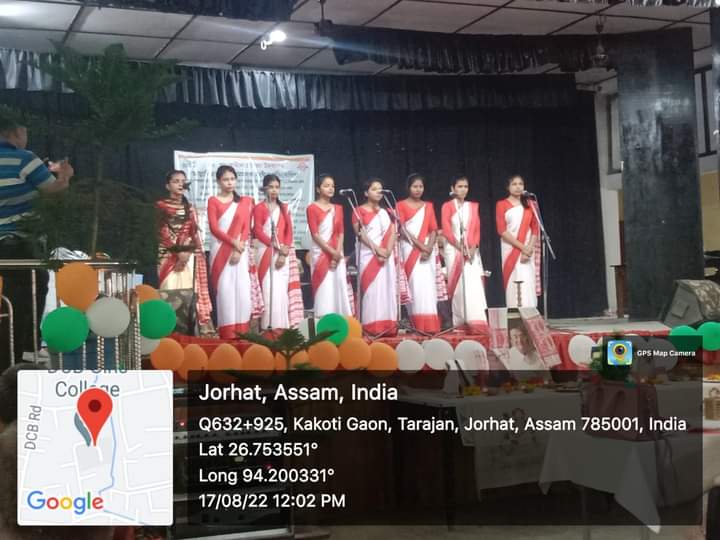   Add on Certificate Courses for skill Development: From the academic session 2022-2023 the following University approved skill development courses have been introduced:  Yoga for Physical and  Mental Health Add on Certificate Course on Soft Skill DevelopmentAdd on Certificate course on Digital CartographyAdd on Certificate course on VermicompostingAdd on Certificate course on Wild Life photography and Science communicationCertificate course on Information TechnologyAdd on Certificate course on Tourism and Travel managementAdd on Certificate course on RecitationAdd on Certificate course on Entrepreneurship Development
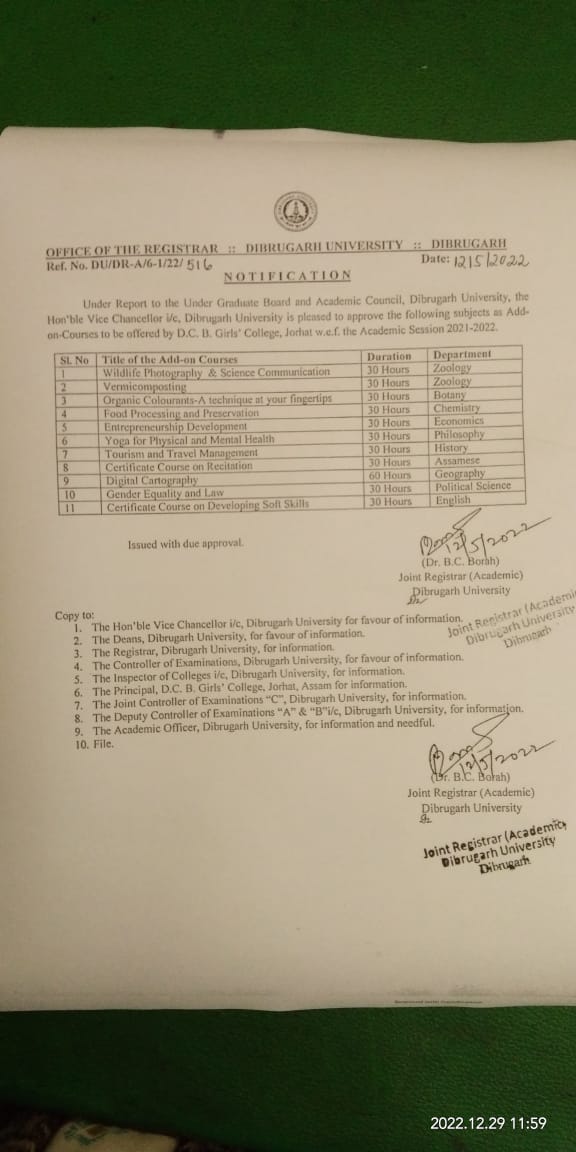 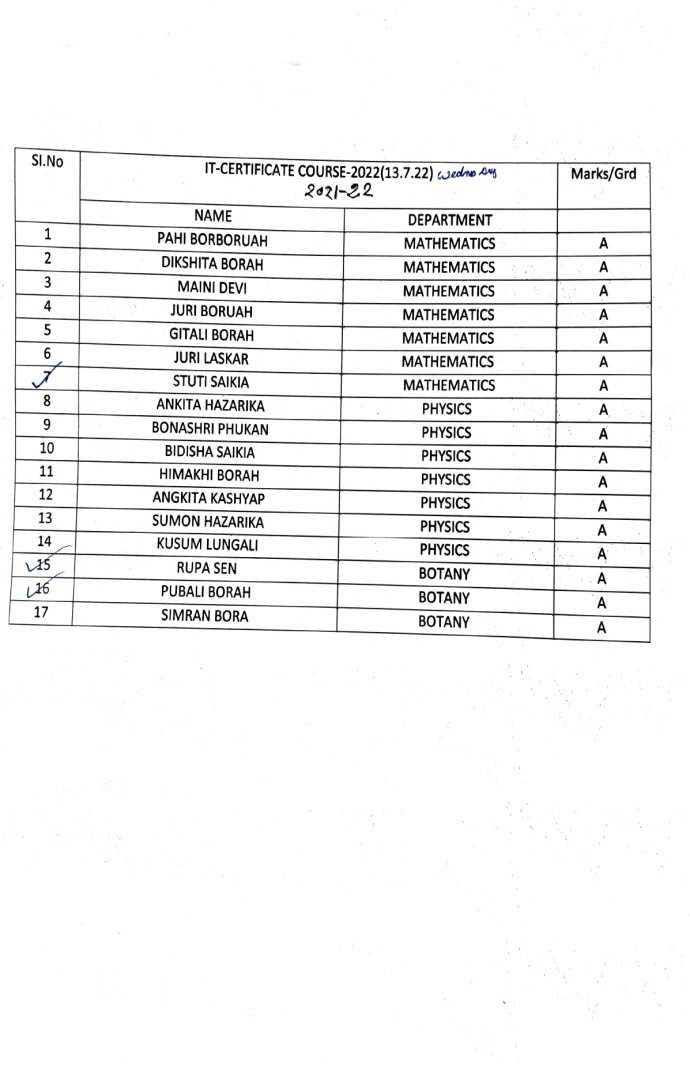 